ГОСУДАРСТВЕННОЕ АВТОНОМНОЕ ПРОФЕССИОНАЛЬНОЕ ОБРАЗОВАТЕЛЬНОЕ УЧРЕЖДЕНИЕ ЧУКОТСКОГО АВТОНОМНОГО ОКРУГА« ЧУКОТСКИЙ СЕВЕРО-ВОСТОЧНЫЙ ТЕХНИКУМ ПОСЁЛКА ПРОВИДЕНИЯ »РАБОЧАЯ ПРОГРАММа УЧЕБНОЙ ДИСЦИПЛИНЫОП.02  Иностранный язык в профессиональной деятельности.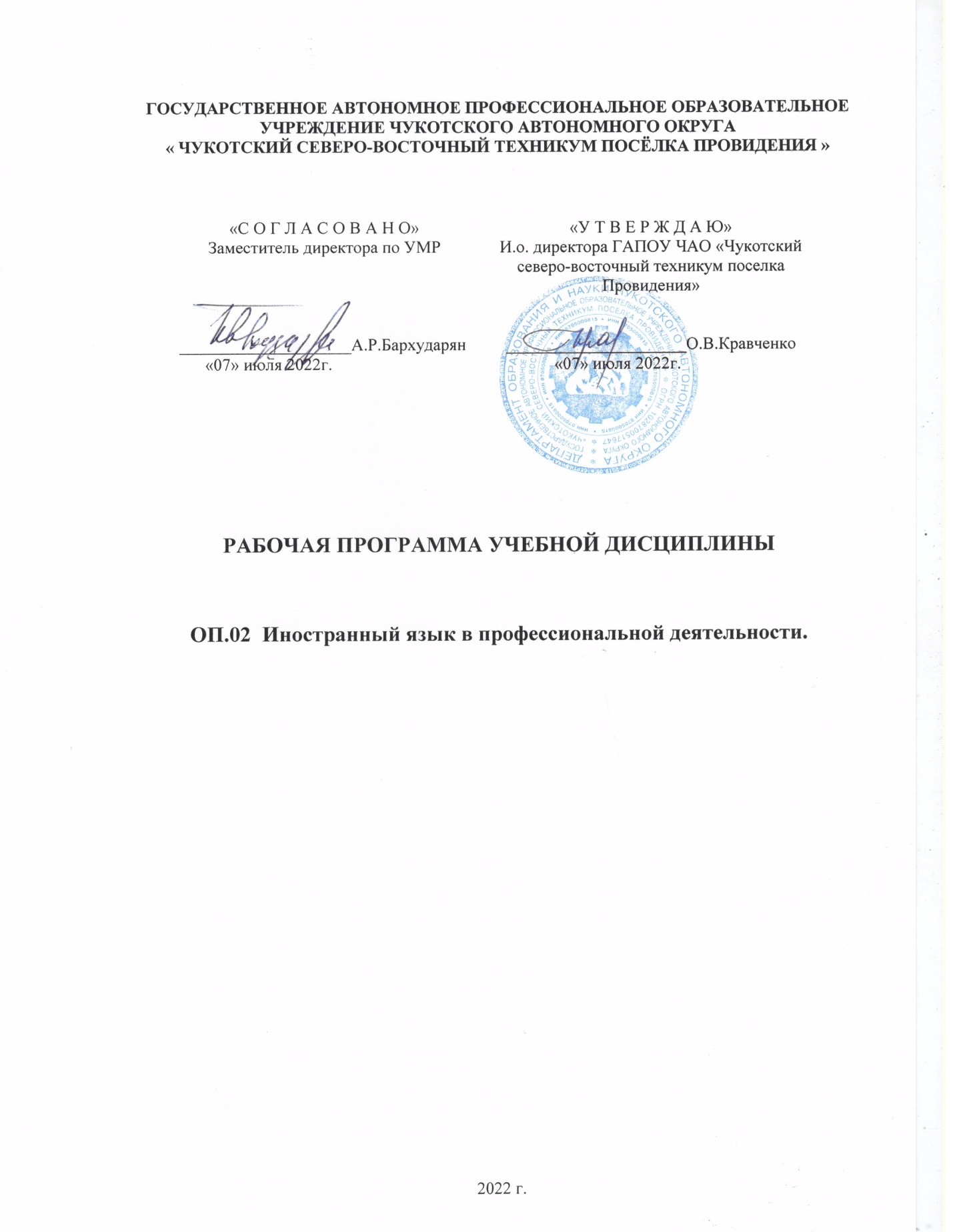 2022 г.Рабочая программа учебной дисциплины разработана на основе Федеральных государственных образовательных стандартов (далее – ФГОС) по профессии среднего профессионального образования (далее СПО) 08.01.29 Мастер по ремонту и обслуживанию инженерных систем жилищно-коммунального хозяйства.Организация-разработчик: Государственное автономное профессиональное образовательное учреждение Чукотского автономного округа « Чукотский северо-восточный техникум посёлка Провидения »Рассмотрена методическим объединением преподавателей общепрофессиональных и профессиональных дисциплинПротокол от «07» июля 2022г.  № 3СОДЕРЖАНИЕПАСПОРТ РАБОЧЕЙ ПРОГРАММЫ УЧЕБНОЙ ДИСЦИПЛИНЫ….СТР. 4 СТРУКТУРА И СОДЕРЖАНИЕ УЧЕБНОЙ ДИСЦИПЛИНЫ…	СТР. 6УСЛОВИЯ РЕАЛИЗАЦИИ РАБОЧЕЙ ПРОГРАММЫ УЧЕБНОЙДИСЦИПЛИНЫ…………………………………………………………….СТР. 9КОНТРОЛЬ И ОЦЕНКА РЕЗУЛЬТАТОВ ОСВОЕНИЯ УЧЕБНОЙДИСЦИПЛИНЫ……………………………………………………….........СТР. 10ПАСПОРТ РАБОЧЕЙ ПРОГРАММЫ УЧЕБНОЙ ДИСЦИПЛИНЫ ОП.03 Иностранный язык в профессиональной деятельностиОбласть применения программыПрограмма учебной дисциплины «Иностранный язык в профессиональной деятельности» является частью основной профессиональной образовательной программы в соответствии с ФГОС СПО 08.01.26 Мастер по ремонту и обслуживанию инженерных систем жилищно - коммунального хозяйства.Место дисциплины в структуре основной образовательной программы:Учебная дисциплина «Иностранный язык в профессиональной деятельности» входит в общепрофессиональный цикл. Учебная дисциплина имеет практическую направленность и межпредметные связи с общепрофессиональными дисциплинами.Цель и планируемые результаты освоения дисциплины.В результате освоения дисциплины обучающийся должен уметь:в области аудирования:понимать отдельные фразы и наиболее употребительные слова в высказываниях, касающихся важных тем, связанных с трудовой деятельностью;понимать, о чем идет речь в простых, четко произнесенных и небольших по объему сообщениях (в т.ч. устных инструкциях).в области чтения:читать и переводить тексты профессиональной направленности ( со словарем) в области общения:общаться в простых типичных ситуациях трудовой деятельности, требующих непосредственного обмена информацией в рамках знакомых тем и видов деятельности;поддерживать краткий разговор на производственные темы, используя простые фразы и предложения, рассказать о своей работе, учебе, планах.в области письма:писать простые связные сообщения на знакомые или интересующие профессиональные темыВ результате освоения учебной дисциплины обучающийся должен знать:Правила построения простых и сложных предложений на профессиональные темы;основные общеупотребительные глаголы (бытовая и профессиональная лексика); лексический минимум, относящийся к описанию предметов, средств и процессов профессиональной деятельности; особенности произношения; правила чтения текстов профессиональной направленности.Выпускник, освоивший программу СПО по профессии (специальности) должен обладать общими компетенциямиВыпускник	освоивший	программу	СПО	по	профессии	должен	обладать профессиональными компетенциями:ПК.1.1. Осуществлять техническое обслуживание в соответствии с заданием (нарядом) системы водоснабжения, водоотведения, отопления объектов жилищно- коммунального хозяйства;ПК.1.2.Проводить ремонт и монтаж отдельных узлов системы водоснабжения, водоотведения;ПК.1.3. Проводить ремонт и монтаж отдельных узлов системы отопления ПК.2.1.Осуществлять техническое обслуживание силовых и слаботочных систем зданий и сооружений, освещения и осветительных сетей объектов жилищно- коммунального хозяйства в соответствии с требованиями нормативно- технической документации;ПК.2.2.Осуществлять ремонт и монтаж отдельных узлов освещения и осветительных сетей объектов жилищно-коммунального хозяйства в соответствии с требованиями нормативно-технической документации;ПК.2.3.Осуществлять ремонт и монтаж отдельных узловсиловых и слаботочных систем зданий и сооружении в соответствии с требованиями нормативно- технической документацииКоличество часов на освоение программы дисциплины:Объем образовательной нагрузки - 40 час, в том числе: Всего занятий - 38 час;самостоятельной работы обучающегося – 2 часаСТРУКТУРА И СОДЕРЖАНИЕ УЧЕБНОЙ ДИСЦИПЛИНЫОбъем учебной дисциплины и виды учебной работыТематический план и содержание учебной дисциплиныОП.02 ИНОСТРАННЫЙ ЯЗЫК В ПРОФЕССИОНАЛЬНОЙ ДЕЯТЕЛЬНОСТИДля характеристики уровня освоения учебного материала используются следующие обозначения:– ознакомительный (узнавание ранее изученных объектов, свойств);– репродуктивный (выполнение деятельности по образцу, инструкции или под руководством)– продуктивный (планирование и самостоятельное выполнение деятельности, решение проблемных задач)УСЛОВИЯ РЕАЛИЗАЦИИ ПРОГРАММЫ ДИСЦИПЛИНЫТребования к минимальному материально-техническому обеспечению. Реализация программы дисциплины требует наличия учебного кабинета английского языкаОборудование учебного кабинета:рабочее место преподавателя; учебники для учащихся;комплект учебно-методической документации; комплекты таблиц, плакатов по английскому языку; посадочные места по количеству учащихся.Технические средства обучения: компьютер, проектор, экран, телевизор, видеоплеер, DVD плеер.Информационное обеспечение обученияПеречень рекомендуемых учебных изданий, Интернет-ресурсов, дополнительной литературы.Основные источники:Безкоровайная Г.Т., Соколова Н.И., Койранская Е.А., Лаврик Г.В. Planet of English, Учебник английского языка для учреждений НПО и СПО - М.: - Издательский центр «Академия», 2017.Учебное электронное пособие «Английский язык для строительных профессий и специальностей. Компетенция «Малярные и декоративные работы»https://e-learning.tspk-mo.ru/shellserver?id=5258&module_id=554144#554144Дополнительные источники:Голубев А.П., Коржавый А.П., Смирнова И.Б. Английский язык для технических специальностей – М: Издательский центр «Академия», 2014.Дудкина Г.А., Павлова М.В. Английский язык для делового общения: в 2 т. – М.: - Филоматис, 2008Жданова И.Ф., Кудрявцева О.Е. Английский язык для делового общения. Новый курс: в 2 т. – М.: - Филоматис, 2008Мюллер В.К. Англо-русский и русско-английский словарь. – М.: Эксмо, 2008.Осечкин В.В., Романова И.А. Англо-русский учебный словарь по экономике и бизнесу. – М.: Феникс, 2008.Колесникова И.Л., Долгина О.А. Англо-русский терминологический справочник по методике преподавания иностранных языков. – СПб., 2001.Макнамара Т. Языковое тестирование. – М.: RELOD, 2009.http://www.2.uniyar.ac.ru/projects/bio/SUBJECTS/subjects_main.htmhttp://yuspet.narod.ru/disMeh.htmhttp://www.auk-olymp.ru/doc.v?d=19http://courses.urc.ac.ru/eng/u6-7.htmlhttp://courses.urc.ac.ru/eng/u6-7.htmlhttp://www.ikt.ruhttp://prepodavatel.narod.ru/modtechnology.htmlhttp://www.akvt.ru/student/moup/obscheobrazovatelnye-discipliny«С О Г Л А С О В А Н О»Заместитель директора по УМР____________________А.Р.Бархударян      «07» июля 2022г.«У Т В Е Р Ж Д А Ю»И.о. директора ГАПОУ ЧАО «Чукотский северо-восточный техникум поселка Провидения»_____________________О.В.Кравченко                «07» июля 2022г.КодНаименование общих компетенцийНаименование общих компетенцийНаименование общих компетенцийОК 01.Выбирать способы решениязадач профессиональной деятельности,задач профессиональной деятельности,ОК 01.применительно к различным контекстамприменительно к различным контекстамОК 02.Осуществлять поиск, анализ и интерпретацию информации, необходимой дляОсуществлять поиск, анализ и интерпретацию информации, необходимой дляОсуществлять поиск, анализ и интерпретацию информации, необходимой дляОК 02.выполнения задач профессиональной деятельностивыполнения задач профессиональной деятельностиОК 03.Планировать и реализовывать собственное профессиональное и личностноеПланировать и реализовывать собственное профессиональное и личностноеПланировать и реализовывать собственное профессиональное и личностноеОК 04.Работать в коллективе и команде, эффективно взаимодействовать с коллегами,Работать в коллективе и команде, эффективно взаимодействовать с коллегами,Работать в коллективе и команде, эффективно взаимодействовать с коллегами,Работать в коллективе и команде, эффективно взаимодействовать с коллегами,Работать в коллективе и команде, эффективно взаимодействовать с коллегами,ОК 04.руководством, клиентамируководством, клиентамиОК 05.Осуществлять устную и письменную коммуникацию на государственномОсуществлять устную и письменную коммуникацию на государственномОсуществлять устную и письменную коммуникацию на государственномОсуществлять устную и письменную коммуникацию на государственномОсуществлять устную и письменную коммуникацию на государственномОК 05.языке с учетом особенностей социального и культурного контекстаязыке с учетом особенностей социального и культурного контекстаязыке с учетом особенностей социального и культурного контекстаязыке с учетом особенностей социального и культурного контекстаязыке с учетом особенностей социального и культурного контекстаОК 06.Проявлятьгражданско-патриотическуюгражданско-патриотическуюпозицию,демонстрироватьОК 06.осознанное поведение на основе общечеловеческих ценностейосознанное поведение на основе общечеловеческих ценностейосознанное поведение на основе общечеловеческих ценностейосознанное поведение на основе общечеловеческих ценностейосознанное поведение на основе общечеловеческих ценностейОК 07.Содействоватьсохранению окружающейсохранению окружающейсреды,ресурсосбережению,ОК 07.эффективно действовать в чрезвычайных ситуацияхэффективно действовать в чрезвычайных ситуацияхэффективно действовать в чрезвычайных ситуацияхэффективно действовать в чрезвычайных ситуацияхОК 08.Использовать средства физической культуры для сохранения и укрепленияИспользовать средства физической культуры для сохранения и укрепленияИспользовать средства физической культуры для сохранения и укрепленияИспользовать средства физической культуры для сохранения и укрепленияИспользовать средства физической культуры для сохранения и укрепленияОК 08.здоровья в процессе профессиональной деятельности и поддержаниездоровья в процессе профессиональной деятельности и поддержаниездоровья в процессе профессиональной деятельности и поддержаниездоровья в процессе профессиональной деятельности и поддержаниездоровья в процессе профессиональной деятельности и поддержаниеОК 08.необходимого уровня физической подготовленностинеобходимого уровня физической подготовленностинеобходимого уровня физической подготовленностинеобходимого уровня физической подготовленностиОК 09.Использовать информационные технологии в профессиональной деятельностиИспользовать информационные технологии в профессиональной деятельностиИспользовать информационные технологии в профессиональной деятельностиИспользовать информационные технологии в профессиональной деятельностиИспользовать информационные технологии в профессиональной деятельностиОК 10.Пользоватьсяпрофессиональнойдокументацией надокументацией нагосударственном иОК 10.иностранном языкеиностранном языкеОК 11.Планировать предпринимательскую деятельность в профессиональной сфереПланировать предпринимательскую деятельность в профессиональной сфереПланировать предпринимательскую деятельность в профессиональной сфереПланировать предпринимательскую деятельность в профессиональной сфереПланировать предпринимательскую деятельность в профессиональной сфереВид учебной работыОбъем часовОбъем образовательной нагрузки40в том числе:практические занятия38Самостоятельная работа обучающегося (всего)2Итоговая аттестация по предмету в форме зачетаИтоговая аттестация по предмету в форме зачетаНаименованиеразделов и темСодержание	учебного	материала,	лабораторные	и	практические	работы,самостоятельная работа обучающихся, курсовая работ (проект)Содержание	учебного	материала,	лабораторные	и	практические	работы,самостоятельная работа обучающихся, курсовая работ (проект)Объем часовУровеньосвоения122341. Инструменты, приспособления, инвентарьПрактические занятия:Практические занятия:61,21. Инструменты, приспособления, инвентарь1Виды инструментов61,21. Инструменты, приспособления, инвентарь2Назначение инструментов61,21. Инструменты, приспособления, инвентарь3Активизация лексики по теме61,21. Инструменты, приспособления, инвентарь4Модальные глаголы61,21. Инструменты, приспособления, инвентарь5Тест «Инструменты»61,21. Инструменты, приспособления, инвентарьСамостоятельная работа обучающихся1. Составление вокабуляра по темеСамостоятельная работа обучающихся1. Составление вокабуляра по теме11,22. Строительные работыПрактические занятия:Практические занятия:61,22. Строительные работы1Виды строительно-монтажных работ61,22. Строительные работы2Элементы здания61,22. Строительные работы3Активизация лексики61,22. Строительные работы4Работа с текстом61,22. Строительные работы5Тест «Строительные работы»61,22. Строительные работы1,23. Строительные материалыПрактические занятия:Практические занятия:61,23. Строительные материалы1Виды строительных материалов61,23. Строительные материалы2Природные материалы61,23. Строительные материалы3Искусственные материалы61,23. Строительные материалы4Отделочные материалы61,23. Строительные материалы5Тест «Виды стройматериалов»61,23. Строительные материалыСамостоятельная работа обучающихся1.   Письменный перевод текстаСамостоятельная работа обучающихся1.   Письменный перевод текста11,24. Моя будущая профессияПрактические занятия:Практические занятия:614. Моя будущая профессия1Устройство на работу614. Моя будущая профессия2Написание резюме614. Моя будущая профессия3Вопросительные предложения в Present Simple614. Моя будущая профессия4Составление диалогов614. Моя будущая профессия5Активизация лексики614. Моя будущая профессия15. Основы технического переводаПрактические занятия:Практические занятия:71,21,25. Основы технического перевода1Перевод как вид языковой деятельности, технический перевод71,21,25. Основы технического перевода2Технические термины.71,21,25. Основы технического перевода3Интернациональные слова71,21,25. Основы технического перевода4Ложные друзья переводчика71,21,25. Основы технического перевода5Технические сокращения71,21,25. Основы технического перевода6Математические знаки, символы, физические явления.71,21,25. Основы технического перевода7Практика перевода инструкций и руководств.71,21,25. Основы технического перевода1,21,26. ТехникабезопасностиПрактические занятия:Практические занятия:71,21,26. Техникабезопасности1Основные правила техники безопасности71,21,26. Техникабезопасности2Модальные глаголы. Разрешения и запрещения71,21,26. Техникабезопасности3Выполнение лексических упражнений71,21,26. Техникабезопасности4Подготовка к зачету71,21,26. Техникабезопасности5Зачет71,21,26. Техникабезопасности1.1.1,21,2Всего:Всего:401. Вести диалог, рассуждать в связи с изученной тематикой. создавать словесный портрет свой страны и стран изучаемого языка.Экспертная оценка самостоятельной работы.2. Понимать общий смысл высказывания, основное содержание текстов, оценивать информацию.Контрольные работы и зачёты по темам учебнойдисциплины3. Читать тексты разных стилей.Тематический текст4. Письменно описывать явления, заполнять различные виды анкет.Контрольные работы и зачёты по темам учебнойдисциплиныЗнания:Знания:1. Значения новых лексических единиц, связанных с тематикойданного этапа.Тематические тексты2. Языковой материал: лексику, обслуживающую ситуации общения в рамках изучаемых тем.Контрольные работы и зачёты по темам учебнойдисциплины3. Новые значения изученных глагольных форм (видовременных, неличных).Контрольные работы изачёты по темам учебной дисциплины4. Лингвострановедческую, страноведческую и социокультурную информацию, расширенную за счёт новой тематики ипроблематики речевого общения.Тематические текстыРезультаты обучения (освоенные компетенции)Основные показатели оценки результатаФормы и методы контроля и оценкиПК.1.1. Осуществлять техническое обслуживание в соответствии с заданием (нарядом)системы водоснабжения, водоотведения, отопления объектов жилищно-коммунального хозяйства-демонстрация умений осуществлять техническое обслуживание в соответствии с заданием (нарядом)системы водоснабжения, водоотведения, отопления объектов жилищно- коммунального хозяйства. - демонстрация точности и скорости чтения чертежей;- демонстрация скорости и качества анализа технологической документации;- обоснование выбора приспособлений измерительного и вспомогательногоинструмента.ТестированиеЭкспертная оценка защиты практической работыПК.1.2.Проводить ремонт и монтаж отдельных узловсистемы водоснабжения, водоотведенияобоснование выбора технологического оборудования;определение последовательностии оптимальных способов	монтажа отдельных узлов системы системы водоснабжения,водоотведения.ТестированиеЭкспертная оценка защиты практической работыПК.1.3. Проводить ремонт имонтаж отдельных узлов системы отопленияобоснование выбора технологического оборудования;определение последовательностии оптимальных способов	монтажаотдельных узлов системы системы отопления.ТестированиеЭкспертная оценка защиты практической работыПК.2.1.Осуществлятьтехническое обслуживание силовых и слаботочных- обоснование выбора приспособленийизмерительного и вспомогательного инструмента на английском языке;ТестированиеЭкспертная оценка защитысистемзданий и сооружений, освещения и осветительных сетей объектов жилищно- коммунального хозяйства в соответствии с требованиями нормативно-технической документации.демонстрация скорости и качества анализа технологической документации;определение последовательностии оптимальных способов обслуживания силовых и слаботочных систем зданий и сооруженийпрактической работы;Устный опросПК.2.2.Осуществлять ремонт и монтаж отдельных узлов освещения и осветительных сетей объектов жилищно- коммунального хозяйства в соответствии стребованиями нормативно- технической документацииобоснование выбора приспособлений измерительного и вспомогательного инструмента при монтаже узлов систем освещения на английском языке;демонстрация скорости и качества анализа технологической документации;определение последовательностии оптимальных способов обслуживания силовых и слаботочных систем зданий и сооруженийТестированиеЭкспертная оценка защиты практической работы;Устный опросПК.2.3.Осуществлять ремонт и монтаж отдельных узлов силовых и слаботочных систем зданий и сооружений в соответствии с требованиями нормативно- технической документациивыполнение монтажа отдельных узлов силовых и слаботочныхсистем зданий и сооружений в соответствии с требованиями нормативно- технической документации;прокладка электрической проводки в системах контроля и регулирования.монтаж трубных проводок в системах контроля и регулирования.монтаж щитов, пультов.оценка	качества	результатов собственной деятельности.оформление сдаточной документации.демонстрация точности и скорости чтения чертежей;демонстрация скорости и качества анализа технической документации;изложение последовательности монтажаприборов систем освещения на английском языке;ТестированиеЭкспертная оценка защиты практической работыОК 01. Выбирать способы решения задач профессиональной деятельности, применительно к различным контекстам.Правильно выявлять и эффективно искать информацию, необходимую для решения задачи и/или проблемы. Составить план действия. Определить необходимые ресурсы. Владеть актуальными методами работы в профессиональной и смежных сферах. Реализовать составленный план. Оценивать результат и последствия своих действий на английском языке .Актуальный профессиональный и социальный контекст, в котором приходится работать и жить.Основные источники информации и ресурсы для решения задач и проблем в профессиональном и/илисоциальном контексте.ОК 02.Осуществлять поиск, анализ и интерпретацию информации, необходимой для выполнения задачпрофессиональной деятельности.Определять задачи поиска информации. Определять необходимые источники информации. Планировать процесс поиска. Структурировать получаемуюинформацию. Выделять наиболее значимое в перечне информации.Номенклатура информационных источников применяемых в профессиональнойдеятельности. Приемы структурированияОценивать практическую значимость результатов поиска. Оформлятьрезультаты поиска.информации. Формат оформления результатовпоиска информации.ОК 03. Планировать и реализовывать собственное профессиональное и личностное развитие.Определять актуальностьнормативно-правовой документации в профессиональной деятельности; выстраивать траектории профессионального и личностного развитияСодержание актуальной нормативно-правовой документации; современная научная и профессиональная терминология; возможные траектории профессионального развития исамообразованияОК 04. Работать в коллективе и команде, эффективно взаимодействовать с коллегами,руководством, клиентами.Организовывать работу коллектива и команды. Взаимодействовать с коллегами, руководством, клиентами.Психологию коллектива. Психологию личности. Основы проектнойдеятельности.ОК 05. Осуществлять устную и письменную коммуникацию на государственном языке с учетом особенностейсоциального и культурного контекста.Излагать свои мысли на государственном языке. Оформлять документы.Особенности социального и культурного контекста Правила оформления документов.ОК 06. Проявлять гражданско- патриотическую позицию, демонстрировать осознанное поведение на основе традиционных общечеловеческих ценностей.Описывать значимость своей профессии. Презентовать структуру профессиональной деятельности по профессии.Описывать значимость своей профессии.Презентовать структуру профессиональной деятельности по профессии(специальности).ОК 07. Содействовать сохранению окружающей среды, ресурсосбережению, эффективно действовать в чрезвычайных ситуациях.Соблюдать нормы экологической безопасности. Определять направления ресурсосбережения в рамках профессиональной деятельности по профессии.Правила экологической безопасности при ведении профессиональной деятельности. Основные ресурсы задействованные в профессиональной деятельности. Пути обеспеченияресурсосбережения.ОК 08. Использовать средства физической культуры для сохранения и укрепления здоровья в процессе профессиональной деятельности и поддержание необходимого уровня физической подготовленности.Использовать физкультурно- оздоровительную деятельность для укрепления здоровья, достижения жизненных и профессиональных целей. Применять рациональные приемы двигательных функций в профессиональной деятельности.Пользоваться средствами профилактики перенапряжения характерными для данной профессии.Роль физической культуры в общекультурном, профессиональном и социальном развитии человека. Основы здорового образа жизни. Условия профессиональной деятельности и зоны риска физического здоровья для профессии (специальности).Средства профилактики перенапряжения.ОК 09. Использовать информационные технологии в профессиональной деятельности.Применять средства информационных технологий для решения профессиональных задач. Использовать современное программное обеспечение.Современные средства и устройства информатизации.Порядок их применения и программное обеспечение в профессиональнойдеятельности.ОК 10. Пользоваться профессиональной документацией на государственном и иностранном языках.Понимать общий смысл четко произнесенных высказываний на известные темы (профессиональные и бытовые). Понимать тексты на базовые профессиональные темы. Участвовать в диалогах на знакомые общие и профессиональные темы. Строить простые высказывания о себе и о своей профессиональной деятельности. Кратко обосновывать и объяснить свои действия (текущие и планируемые). Писать простые связные сообщения на знакомые или интересующие профессиональные темы.Правила построения простых и сложных предложений на профессиональные темы. Основные общеупотребительные глаголы (бытовая и профессиональная лексика). Лексический минимум, относящийся к описанию предметов, средств и процессов профессиональной деятельности.Особенности произношения. Правила чтения текстовпрофессиональной направленности.ОК 11. Планировать предпринимательскую деятельность в профессиональной сфере.Выявлять достоинства и недостатки коммерческой идеи. Презентовать идеи открытия собственного дела в профессиональной деятельности.Оформлять бизнес-план. Рассчитывать размеры выплат по процентным ставкам кредитования.Основы предпринимательской деятельности. Основы финансовой грамотности. Правила разработки бизнес-планов. Порядок выстраивания презентации. Кредитныебанковские продукты.